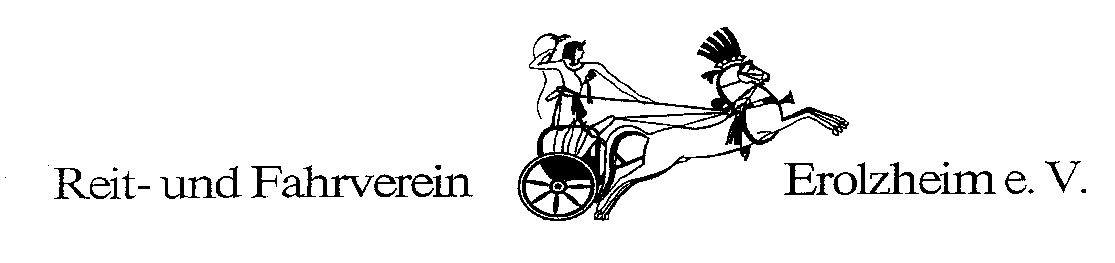 Zeiteinteilung/TeilnehmerinformationWBO Turnier RFV Erolzheim 25.06.2017Öffnungszeiten Meldestelle:		Samstag 24.06.2017		14:00 Uhr bis 15:30 Uhr					Sonntag			ab 07:30 UhrNummer Meldestelle: 		0176/34609815Bitte beachten Sie, dass die Prüfung 4 nicht wie in der Ausschreibung die Nummer WBO246 sondern die E 5/2 nach WBO247 zu zweit hintereinander ist.Meldeschluss ist 60 min vor Prüfungsbeginn, bitte Prüfung Nr. 3 (erste Prüfung des Tages) bereits am Samstag meldenDer Reit- und Fahrverein wünscht allen Teilnehmern eine gute Anfahrt und einen fairen WettkampfBeginnPrf.Nr.:PrüfungsbezeichnungSf.NRichter08:303Kostümierter Reiter-WBE21Heike Ahhy08:303Schritt-Trab-GaloppE21Heike Ahhy09:454Dressur WB E 5/2O40Heike Ahhy09:454zu zweit hintereinanderO40Heike Ahhy12:002Reiter-WBS8Heike Ahhy12:002Schritt-TrabS8Heike AhhyMittagspauseMittagspauseMittagspauseMittagspauseMittagspauseMittagspause13:151Führzügel-WBI8Heike Ahhy14:006Kostümierter Stilspring-WBP15Heike Ahhy15:005Springreiter-WBF9Heike Ahhy15:457Standardspring WBB17Heike Ahhy